Year 2 Autumn 2 PSHCE – Health and SafetyYear 2 Autumn 2 PSHCE – Health and SafetyYear 2 Autumn 2 PSHCE – Health and SafetyKey informationThere are many ways for us to stay healthy.Eating healthy foods and exercising regularly help to keep us healthy.Being positive and getting enough sleep also help to keep us healthy.We should aim to eat 5 portions of fruit and vegetables a day.Eating a lot of unhealthy food could make us overweight and unhealthy.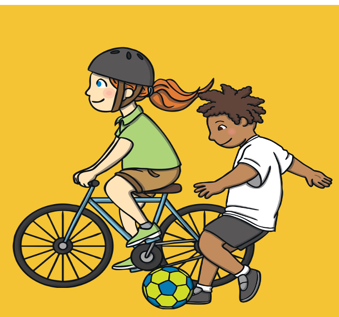 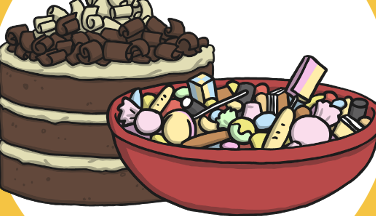 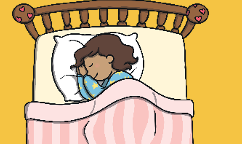 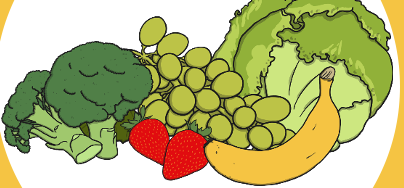 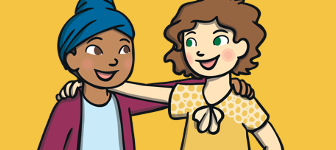 Key informationThere are many ways for us to stay healthy.Eating healthy foods and exercising regularly help to keep us healthy.Being positive and getting enough sleep also help to keep us healthy.We should aim to eat 5 portions of fruit and vegetables a day.Eating a lot of unhealthy food could make us overweight and unhealthy.Vocabularyhealthyunhealthy exerciselikedislikechoicessleephealthy eatingfruitvegetables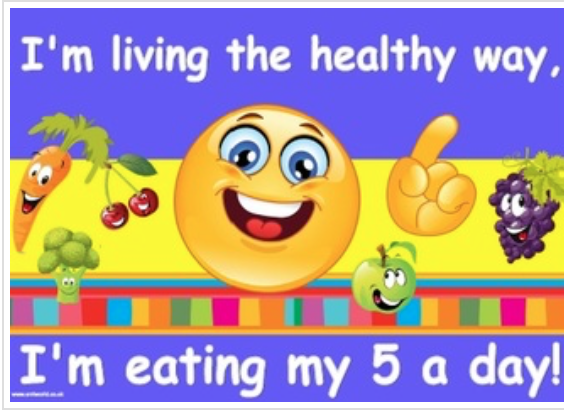 